ДЕПАРТАМЕНТ ОБРАЗОВАНИЯ И МОЛОДЕЖНОЙ ПОЛИТИКИХАНТЫ-МАНСИЙСКОГО АВТОНОМНОГО ОКРУГА – ЮГРЫГБОУ ВПО «СУРГУТСКИЙ ГОСУДАРСТВЕННЫЙ УНИВЕРСИТЕТХАНТЫ-МАНСИЙСКОГО АВТОНОМНОГО ОКРУГА – ЮГРЫ»Кафедра финансов, денежного обращения и кредитаОценка стоимости бизнесаМетодические указания по выполнению курсовой работыСургут, 2013РецензентДоктор экономических наук, профессор А.Р. ГрошевОценка стоимости бизнеса: метод. указания по выполнению курсовой работы / сост. А.С. Каратаев; Сургут. гос. ун-т ХМАО-Югры. – Сургут: Изд-во «Авиаграфия», 2013. – 36 с.Методические указания соответствуют требованиям федерального государственного образовательного стандарта по направлению "Экономика", профиль "Финансы и кредит". Отражают структуру, содержание и требования к оформлению курсовой работы по дисциплине "Оценка стоимости бизнеса".Предназначены для студентов 3 курса направления "Экономика", профиль "Финансы и кредит"© Каратаев А.С.составление, 2013© ГБОУ ВПО «Сургутский государственный университет ХМАО-Югры», 2013ОГЛАВЛЕНИЕОБЩИЕ ПОЛОЖЕНИЯ	4ТРЕБОВАНИЯ К СОДЕРЖАНИЮ КУРСОВОЙ РАБОТЫ	4ТРЕБОВАНИЯ К ОФОРМЛЕНИЮ КУРСОВОЙ РАБОТЫ	8РЕКОМЕНДУЕМАЯ ТЕМАТИКА КУРСОВЫХ РАБОТ	16ПРИЛОЖЕНИЯ	25ОБЩИЕ ПОЛОЖЕНИЯКурсовая работа представляет собой результат самостоятельной  учебной работы студента. Руководит работой преподаватель кафедры «Финансы, денежное обращение и кредит». Курсовая работа представляет собой самостоятельное решение студентом под научным руководством преподавателя кафедры какого-либо отдельного вопроса посвященного оценке стоимости бизнеса и носит исследовательский характер. Курсовая работа призвана научить студента:самостоятельно анализировать исходную информацию;пользоваться различными методами оценки стоимости исследуемого бизнеса;принимать решения о продаже или приобретении бизнеса.Курсовая работа должна отвечать требованиям:целевая направленность;четкость построения;логическая последовательность изложения материала;полнота освещения отдельных вопросов;краткость и точность формулировок;убедительность аргументации;конкретность изложения результатов работы;доказательность выводов;обоснованность рекомендаций и их практическая направленность;грамотное оформление в соответствии с требованиями настоящих методических указаний.Тема курсовой работы выбирается студентом самостоятельно по согласованию с преподавателем, осуществляющим руководство. Студент может предложить актуальную тему с обоснованием причин ее выбора и целесообразности ее разработки, если она соответствует содержанию дисциплины "Оценка стоимости бизнеса" (такая тема подлежит обязательному согласованию с руководителем курсовой работы не позднее, чем за 2 месяц до срока сдачи курсовой работы на кафедру).ТРЕБОВАНИЯ К СОДЕРЖАНИЮ КУРСОВОЙ РАБОТЫСтруктурными элементами курсовой работы являются:1. Титульный лист.2. Содержание.3. Введение.4. Основная часть (Теоретическая и практическая части).5. Заключение.6. Список использованных источников.7. Приложения.Титульный лист курсовой работы оформляется по установленному образцу (приложение 1).В содержании приводятся наименования структурных элементов курсовой работы с указанием номера страниц для каждого раздела, главы, параграфа (приложение 2).Введение – это визитная карточка, реклама работы. Объем введения составляет 1,5-2 страницы (приложение 3). Во введении:обосновывается актуальность выбранной темы;определяется степень изученности темы на данный момент времени;дается обзор источников и соответствующей отечественной и зарубежной литературы с анализом авторских концепций по исследуемой проблеме;формулируются цель и задачи курсовой работы;устанавливается объект и предмет исследования; указываются типы используемых в работе источников информации;дается краткая характеристика структуры работы.Под актуальностью темы в курсовой работе понимается востребованность и значимость исследования научной проблемы в интересах научной отрасли, науки в целом и практики. В рамках курсовой работы актуальность темы должна быть аргументирована. Основные направления обоснования актуальности темы научного исследования, которые могут быть использованы в курсовой работе (студент может выбрать как любое из перечисленных направлений, так представить свое), представлены на рис. 1. Кроме того, актуальность темы курсовой работы может быть подтверждена существованием несовпадающих подходов и недостаточной изученностью темы, что должно быть отражено в ходе установления степени изученности темы. Степень изученности темы это краткая характеристика ее освещенности в литературе, выделение наиболее важных проблем и существующих подходов к их решению. Цель исследования ориентирует на конечный результат выполнения курсовой работы. Определение цели исследования позволяет упорядочить процесс научного поиска в виде последовательности решения основных и дополнительных задач.Задачи формируются в процессе разделения цели исследования на конкретные этапы, решение которых необходимо для ее достижения. Это обычно делается в форме перечисления (изучить, исследовать, описать, установить, охарактеризовать / дать характеристику, обосновать, наметить, проанализировать / провести анализ, оценить / дать оценку, рассмотреть, определить, выяснить, уточнить, представить, разработать и т.п.). Как правило, формулировки задач ложатся в основу названий параграфов (глав).Цель и задачи курсовой работы нельзя определять в будущем времени «цель будет заключаться», «задачи будут состоять». Объект исследования – это та часть научного знания, с которой связано исследование. К объекту относят процесс или явление, порождающее проблемную ситуацию, а также совокупность экономических отношений, механизмов и институтов.Предмет исследования – это тот аспект проблемы, который исследуется в курсовой работе, и находится в границах объекта. Предмет исследования определяет тему работы.Рис. 1. Факторы, свидетельствующие об актуальности темы курсовой работыОбъект и предмет исследования как научные категории соотносятся как общее и частное.Для указания используемых в ходе исследования типов источников информации, следует использовать следующую классификацию:теоретические (печатные СМИ – газеты, журналы); научные (авторефераты, монографии, сборники научных трудов и материалы из них, материалы конференции / съезда/ симпозиума); учебно-методическая литература (учебники, учебные и методические пособия); статистические данные – совокупность количественных характеристик социально-экономических явлений и процессов, полученных в результате статистического наблюдения, их обработки или соответствующих расчетов. Как правило, это официальные данные специализирующихся на этом органов / агентств (например, Федеральной службы государственной статистики РФ) или данные статистической отчетности предприятий;нормативно-правовые источники – кодексы (Налоговый кодекс РФ, Бюджетный кодекс РФ, Гражданский кодекс РФ и др.), законы, нормативные акты, положения и т.д. фактические данные исследуемого предприятия – годовые отчеты о финансово-хозяйственной деятельности, финансовая отчетность, устав и другие локальные документы.Краткая характеристика структуры работы должна представлять последовательность основных элементов курсовой работы (введение, главы, заключение, список используемых источников) и кратко отражать их содержание.Основная часть должна полностью раскрывать тему курсовой работы, способствовать реализации поставленной цели курсового исследования и решать намеченные задачи. Она включает 2 главы (или 3), каждая из которых делится на параграфы. Количество параграфов в главе определяется студентом самостоятельно с учетом особенностей темы (но не менее 2, как правило, три–четыре параграфа в каждой главе).Первая глава работы посвящается исследованию теоретико-методических вопросов выбранной темы и определяет методологию, которую  будут применять в практической части курсовой работы, приводится обоснование выбранных методов оценки стоимости бизнеса. Глава должна содержать обзор источников по теме, анализ, систематизацию различных подходов к ее сущности, а также отражать собственную позицию студента. В рамках этой главы следует рассмотреть понятийный аппарат темы исследования, нормативно-правовую базу, методы и методики оценки, разработки управленческих решений, которые будут использованы во второй главе. Кроме того, автором могут быть затронуты вопросы исторического развития исследуемого вопроса (области). Вторая глава носит практический характер и должна быть выполнена на основе данных реального субъекта хозяйствования, где приводятся описания объекта оценки и используя один или несколько методов оценки стоимости бизнеса, определяют рыночную стоимость выбранного объекта оценки. Желательно, чтобы бухгалтерская (финансовая) отчетность организации была публична, т.е. представлена в средствах массовой информации или в сети Интернет (на официальном сайте хозяйствующего субъекта). Как правило, на официальных сайтах хозяйствующих субъектов предусмотрена вкладка «Акционерам и инвесторам», которая содержит основные фактические данные их производственно-хозяйственной деятельности. Здесь студентам следует обратить внимание на следующие источники: устав, бухгалтерская (финансовая) отчетность, годовые финансовые планы и отчеты. При этом период исследования должен быть ограничен временным интервалом – следует использовать данные за последние три отчетные даты.Отличительной чертой второй главы является ее первый параграф, который должен отражать общую характеристику исследуемого субъекта хозяйствования (объекта оценки) – представлять сферу и направления его деятельности, отражать отраслевые особенности организации финансов, содержать анализ основных технико-экономических показателей, раскрывать организационную структуру. В остальных параграфах должны быть произведены аналитические процедуры и дано аналитическое суждение по оценки стоимости бизнеса, а также сформулированы рекомендации (предложения) по продаже или покупке бизнеса (если в работе предусмотрена 3 глава – то она должна быть посвящена разработке и обоснованию рекомендаций по продаже или покупке бизнеса). Обязательным для курсовой работы является логическая связь между главами и последовательное развитие основной темы на протяжении всей работы, самостоятельное изложение материала, критический подход к изучаемым данным с выражением собственной позиции, проведение необходимого анализа, аргументированность выводов, обоснованность предложений и рекомендаций.Каждый параграф и каждая глава курсовой работы должны завершаться выводами, представляющими собой краткое резюме проведенного исследования. Заключение. Курсовая работа заканчивается заключением. Эта часть курсовой работы выполняет роль концовки, обусловленной логикой рассмотрения вопросов темы. Заключение – это последовательное, логически стройное изложение полученных итогов и их соотношение с общей целью и конкретными задачами, поставленными во введении. Из заключения должно быть понятно, считаете ли вы цель работы достигнутой, а ее задачи – решенными.Список использованных источников отражает степень изученности рассматриваемой автором курсовой работы проблемы. Количество источников, приведенное в списке должно быть не менее 25. Список должен содержать действующие нормативно-правовые акты, регулирующие методы оценки стоимости бизнеса, исследуемые в курсовой работе, а также актуальные источники периодической печати, учебные пособия и учебники по исследуемой тематике и др. Приложения иллюстрируют как первичные материалы, характеризующие результаты финансово-хозяйственной деятельности субъекта исследования (объекта оценки), так и результаты проведенной оценки субъекта исследования.Написание курсовой работы завершается ее оформлением.ТРЕБОВАНИЯ К ОФОРМЛЕНИЮ КУРСОВОЙ РАБОТЫТрадиционно сложилась определенная композиционная структура курсовой работы, основными элементами которой являются:Титульный лист (1 стр.)Содержание (1 стр.)Введение (1,5-2 стр.)Главы основной части (2 главы) (25-30 стр.)Заключение (1,5-2 стр.)Список использованных источников (1-2 стр.)Приложения (Не ограничен)Текст курсовой работы должен быть напечатан на одной стороне бумаги формата А4 через 1,5 интервала. Шрифт – Times New Roman Cyr (кегль 14 или 12), выравнивание по ширине. Размер левого поля – 30 мм, правого – 15 мм, верхнего и нижнего – по 20 мм. Текстовая часть работы (за исключением заголовков, подзаголовков) должна быть оформлена по следующим параметрам: отступ слева, справа – 0 см; интервал перед, после – 0 пт; отступ – 1,25 см; междустрочный интервал – 1,5 строки. Параметры диалогового окна абзац для текстовой части курсовой работы представлены на рис. 2.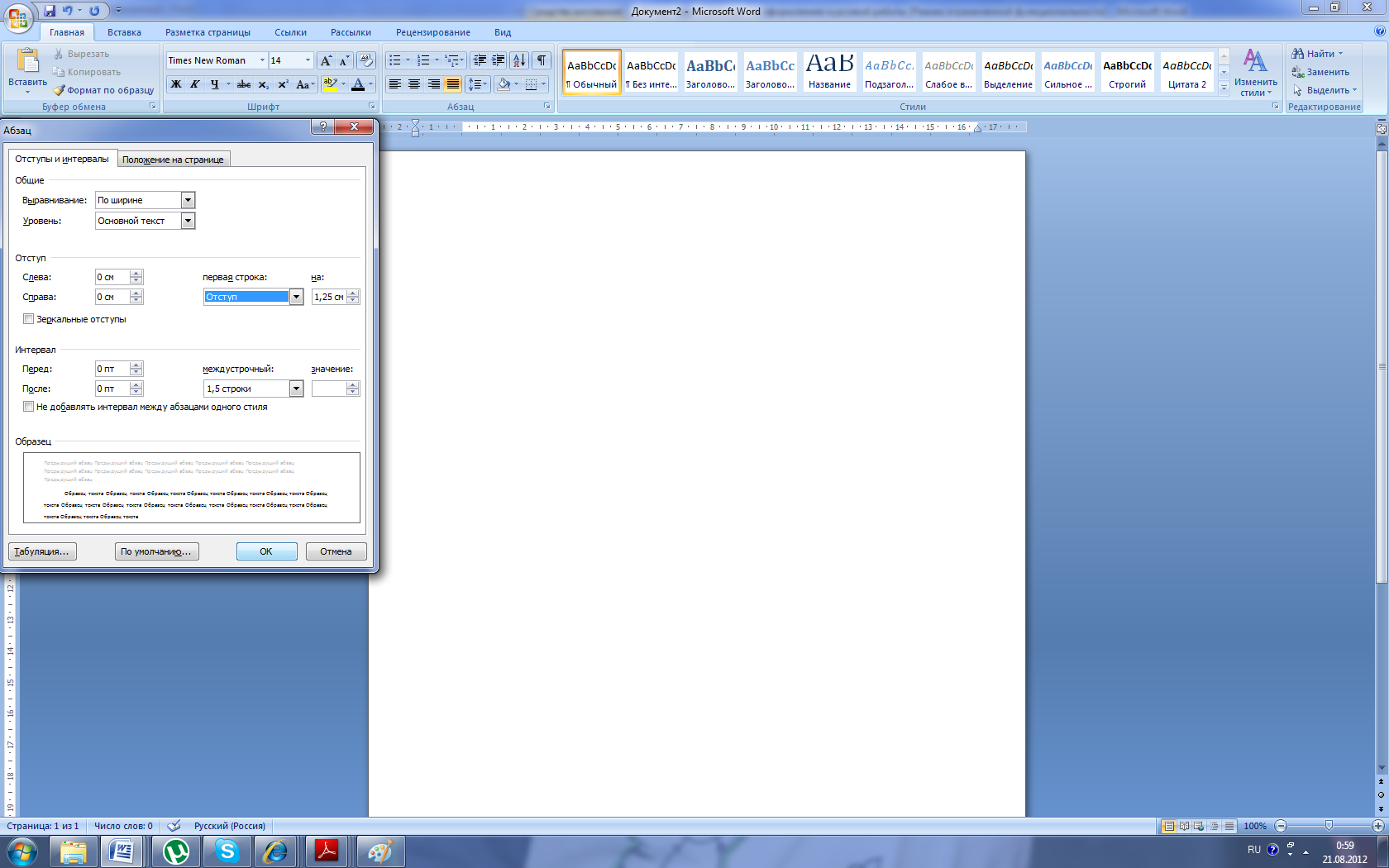 Рис. 2. Параметры диалогового окна «абзац», которые необходимо использовать в оформлении основной текстовой части работыОбщий объем курсовой работы должен составлять не менее 35 страниц машинописного текста (включая титульный лист, лист содержания, список использованных источников). Все страницы нумеруются, начиная с титульного листа посередине нижнего поля страницы. При этом первый номер проставляется на странице с введением (страница 3), т.е. на титульном листе, содержании номер не проставляется, но в общую нумерацию страниц они включаются. Номера страниц оформляются Times New Roman Cyr (кегль 10).Разделы и подразделы должны иметь заголовки. Наименования структурных элементов работы «Содержание», заголовки разделов основной части работы, «Заключение», «Список использованных источников», «Приложения» служат заголовками структурных элементов работы. Каждый такой заголовок принято начинать с новой страницы.Заголовки разделов, глав и параграфов выравниваются по центру и выделяются жирным шрифтом (КРОМЕ ПРИЛОЖЕНИЙ – смотреть раздел «оформление приложений»). Заголовки разделов, глав печатаются прописными буквами, заголовки подразделов – строчными буквами, в конце заголовков точки не ставятся.Недопустимо, чтобы название раздела, главы полностью совпадало с темой курсовой работы, а название какого-то параграфа дублировало название раздела или главы.Заголовки параграфов и начало их текстовой части должны находится на одной странице – недопустимо, чтобы название параграфа находилось на одной странице, а начало его содержательной части – на другой.Заголовки разделов, глав и параграфов нумеруются арабскими цифрами. Номер параграфа состоит из номера раздела (главы) и собственно параграфа, разделенных точкой (приложение 4).Опечатки, описки и мелкие графические неточности допускается аккуратно исправлять подчисткой, закрашиванием белой краской или пастой «Штрих» с нанесением на том же месте исправлений.Работа брошюруется в стандартной папке – в пластиковом скоросшивателе.ИЗЛОЖЕНИЕ ТЕКСТАРабота должна быть написана логически, последовательно, литературным языком. Запрещается вести изложение от первого лица единственного числа: «я считаю», «по моему мнению», «я определил» и т.п. Корректнее использовать местоимение «мы»: «на наш взгляд», «по нашему мнению» или выражать ту же мысль в безличной форме: «изучение литературы свидетельствует о том, что…», «можно утверждать…», «исследования показали, что…», «в рамках проведенного исследования было выявлено»  и т.п.  Так же можно использовать стиль подачи материалов от третьего лица. Например: «Автор предполагает, что…» или «Автором было выявлено…»В работе должно быть соблюдено единство стиля изложения, обеспечена орфографическая, синтаксическая и стилистическая грамотность. В курсовой работе должен быть выдержан научный стиль изложения материала. Необходимо применять функционально-синтаксические средства логической связи, указывающие на последовательность развития мысли (в начале, прежде всего, затем, далее, вначале, во-первых, во-вторых и др.), причинно-следственные отношения (следовательно, благодаря этому, вследствие этого и др.), итоги и выводы (в заключении следует отметить, «анализ данных показывает»; «рассмотрев проблему»; «на основании приведенных фактов»; «из сказанного следует», «таким образом», «следовательно», «итак», «обобщая вышеизложенное», «соответственно», «резюмируя содержание», «подводя итог»). Кроме этого следует соблюдать плавность перехода от одного материала к другому (для этого можно использовать такие конструкции: необходимо проанализировать…; следует рассмотреть…; после этого обратимся к…; необходимо упомянуть о…). Для отображения логической взаимосвязи материалов старайтесь использовать сложные союзы (между тем как; ввиду того что; после того как) и производные предлоги (в связи; в результате; наряду с). Обязательно нужно указывать на источник сообщения, кем высказана та или иная мысль, кому конкретно принадлежит цитата. Для этого используются вводные словосочетания (по мнению, с позиции, по сообщению, по данным, с точки зрения и т.д.). Такие конструкции являются логическими формулами, которые отразят логику мысли, позволят осуществлять переходы от одного абзаца, параграфа работы к другому, обобщить то, что уже было высказано.ОФОРМЛЕНИЕ ИЛЛЮСТРАЦИЙАргументы и доказательства, приводимые в работе, могут сопровождаться иллюстрациями.Иллюстрации (графики, диаграммы, схемы, картинки) следует располагать в работе непосредственно после текста, в котором они упоминаются впервые, или на следующей странице.Допускается цветное исполнение иллюстраций.На все иллюстрации должны быть даны ссылки в работе. При ссылках на иллюстрации следует писать «…в соответствии с рис. 1» или «динамика финансовых ресурсов домашних хозяйств в РФ представлена на диаграмме (рис. 1)».Иллюстрации следует нумеровать арабскими цифрами сквозной нумерацией.Слово «Рис.» и его номер и наименование располагают посередине строки под рисунком. Ниже следует указать, на основании каких источников составлена иллюстрация или сделать ссылку на источник ее заимствования.Образец оформления иллюстраций приведен на рис. 3 и 4.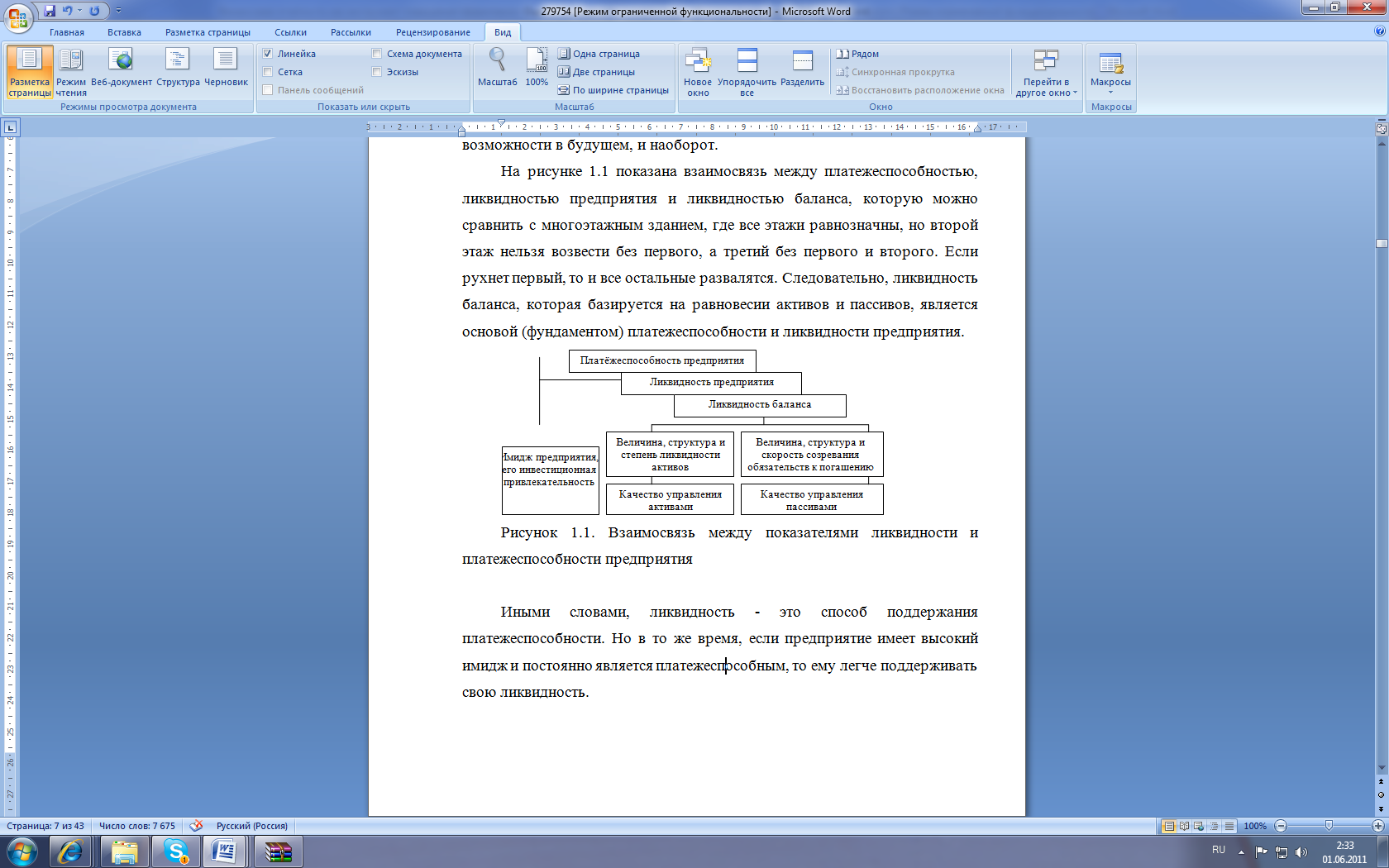 Рис. 1. Взаимосвязь между показателями ликвидности и платежеспособности предприятия [12, с. 62]Рис. 3. Образец №1 оформления иллюстрацийРис. 1. Структура внеоборотных активов ОАО ДСК «АВТОБАН»  в 2012 годуИсточник: Составлено автором на основе годового отчета ОАО «АВТОБАН» за 2012 год.Рис. 4. Образец №2 оформления иллюстрацийОФОРМЛЕНИЕ ТАБЛИЦФорма таблицы применяется при изложении цифровой и словесной информации о нескольких объектах по ряду признаков для лучшей наглядности и сравнения показателей. Таблица имеет два уровня членения: вертикальный – графы; горизонтальный – строки. Графы и строки таблицы должны иметь заголовки, выраженные именем существительным в именительном падеже. Подзаголовки граф и строк должны быть грамматически согласованы с заголовками. В заголовках и подзаголовках граф и строк таблицы употребляются только общепринятые сокращения и условные обозначения. Графы таблицы должны быть пронумерованы, если таблица располагается более чем на одной странице. Пустых строк и столбцов в таблице быть не должно. Каждая таблица должна иметь заголовок. Заголовок и слово «Таблица» начинаются с прописной буквы. Заголовок не подчеркивается. Заголовок таблицы помещают на следующей строке от слова «Таблица» посередине страницы. Таблица помещается в тексте работы сразу после первого упоминания о ней (например – табл. 1). Они должны иметь сквозную нумерацию. Знак № при нумерации таблиц не ставится. Образец оформления таблиц приведен ниже (табл. 1 и рис. 5).Разрывать таблицу и переносить ее часть на другую страницу можно только в том случае, если она целиком не умещается на одной странице. При переносе части таблицы на другую страницу над таблицей в правом верхнем углу страницы следует написать «Продолжение таблицы» и указать ее номер.Если таблица заимствована или рассчитана по данным статистического ежегодника, литературного или другого источника надо обязательно делать ссылку на первоисточник.Таблица 1Выполнение оказания услуг Талаканским УТТ №1 в  2012 г.по направлениям деятельностиИсточник: Годовой отчет Талаканского УТТ №1 за 2012 годОбразец №1 оформления таблицыПример оформления разрыва таблицы представлен на рис. 5.Таблица 2Показатели ликвидности ОАО «ДСК «АВТОБАН» за 2010-2012 гг.Продолжение таблицы 2Источник: Годовой отчет ОАО «ДСК «АВТОБАН» за 2012 г. [Электронный ресурс] // ОАО «ДСК «АВТОБАН». М., 2007-2013. – URL: http://avtoban.ru/index.php?option=com_content&task=bl ogsection&id=3&Itemid=150http://www.minfin.ru/common/img/uploaded/library/2012/04/2012_05_23_ONNP_2013-2015.pdf/. (Дата обращения 02.10.2013).Рис. 5. Образец №2 оформления таблицыОФОРМЛЕНИЕ ФОРМУЛ И УРАВНЕНИЙФормулы расчетов в тексте надо выделять, записывая их отдельной строкой, давая подробное пояснение каждому символу, когда он встречается впервые. Рекомендуется нумеровать формулы в пределах каждого раздела, особенно, если в тексте приходится на них ссылаться. Допускается также и сквозная нумерация по тексту всей работы. Пример оформления формулы:Состав нормы времени (Нвр) может быть представлен в следующем виде:Нвр=Нпз+Нo+Нв+Ноб+Нотл+Нпт,                                               (1)где:Нпз – норма подготовительно-заключительного времени (мин); Нo – норма основного времени (мин); Нв  – норма вспомогательного времени (мин); Ноб –   норма времени технологического и организационного обслуживания рабочего места (мин);Нотл – норма времени на отдых и личные надобности (мин);Нпт – норма времени неустранимых перерывов, предусмотренных технологией и организацией производственного процесса (мин).ОФОРМЛЕНИЕ маркированного спискаМаркированные списки используются при перечислении или выделении отдельных фрагментов текста. Для оформления таких списков необходимо использовать маркер «-».Пример оформления маркированного списка:Для анализа и оценки ликвидности и платежеспособности необходима законодательная база, которая закрепляла бы основные моменты и положения в этом виде анализа. Утверждены и используются следующие основные нормативные акты:Федеральный закон «О бухгалтерском учете» от 06.12.2011. №402-ФЗ (в ред.  от 23.07.2013); Федеральный закон «О несостоятельности (банкротстве)» от 26.10.2002 №127-ФЗ (ред. от 23.07.2013);«Методические положения по оценке финансового состояния предприятий и установлению неудовлетворительной структуры баланса», утвержденные распоряжением Федерального управления по делам о несостоятельности (банкротстве) от 12.08.94г. №31-р.ОФОРМЛЕНИЕ Списка использованных источниковВажным этапом оформления курсовой работы является составление списка используемых источников. Каждый включенный в такой список литературный источник должен иметь отражение в тексте курсовой работы. Не следует включать в список работы, которые фактически не были использованы. Количество использованных источников должно быть не менее 25.Актуальность источников определяется временем их опубликования. Актуальными являются источники, чей возраст составляет не более 3 лет на момент написания курсовой работы (т.е. текущий год и два предшествующих ему года). Нормативно-правовые акты должны быть представлены в действующей редакции. Исключение данных правил составляют источники, необходимые для раскрытия исторических аспектов изучаемого процесса (явления). При оформлении списка использованных источников могут быть использованы несколько способов построения: по алфавиту фамилий авторов или заглавий, по видам изданий.Алфавитный способ группировки использованных источников характерен тем, что фамилии авторов и заглавий (если автор не указан) размещены по алфавиту. При составлении списка использованных источников по видам изданий выделяются отдельные их группы: официальные государственные (кодексы, федеральные законы, инструкции, постановления, указы и т.д.), учебники, монографии, статьи из периодических изданий и др. (в алфавитном порядке).Образцы библиографических описаний источников см. в приложении 5, образец списка использованных источников – приложение 6.ОФОРМЛЕНИЕ ССЫЛОКБиблиографические ссылки употребляют: при цитировании, при заимствовании положений, формул, таблиц, иллюстраций; при необходимости отсылки к другому изданию, где полно изложен вопрос; при анализе в тексте опубликованных работ.Для связи основного текста курсовой работы с описанием источника используется его порядковый номер, указанный в списке используемых источников, в основном тексте этот номер берется в квадратные скобки. Например: [14, с. 55], что означает: 14 источник, 55 страница.ОФОРМЛЕНИЕ пРИЛОЖЕНИЙВспомогательные или дополнительные материалы, которые загромождают текст основной части курсовой работы, помещают в приложениях. По форме они могут представлять собой текст, таблицы, графики и т.п. На каждом листе приложения в правом верхнем углу должно быть указано «Приложение», ниже по центру указывается его тематический заголовок (см. Приложение 1-4). При наличии более одного приложения они нумеруются арабскими цифрами (без знака №), например: «Приложение 1», «Приложение 2» и т.д. Связь основного текста с приложениями осуществляется через ссылки, которые употребляются со словом «смотри» по форме: (см. прил. 3). После приложения следует указать, на основании каких источников составлено приложение.ИСПОЛЬЗОВАНИЕ АББЕВИАТУР И СОКРАЩЕНИЙ В ТЕКСТЕ И ИХ ОФОРМЛЕНИЕВ работе все слова пишутся полностью, но разрешается писать сокращенно часто повторяющиеся специальные названия, словосочетания, буквенные аббревиатуры, используемые автором, но в этом случает при первом упоминании обязательно приводится их полное название и в скобках сокращенное. В дальнейшем в тексте применяются только сокращенное название или словосочетание. Например, «минимальный размер оплаты труда (далее – МРОТ)».Некоторые подходы к сокращению слов и словосочетаний не допускаются. Нельзя сокращать: д/расчета (для расчета), хар-ка (характеристика), т.к. (так как), т.о. (таким образом), ур-ния (уравнения). Сокращения слов, допускаемые в библиографических указателях, не могут применяться в обычном тексте.РЕКОМЕНДУЕМАЯ ТЕМАТИКА КУРСОВЫХ РАБОТОценка рыночной стоимости предприятия (бизнеса) и его конкурентных преимуществ.Экономическое содержание и выбор безрисковой доходности при определении ставки дисконтирования.Модель арбитражного ценообразования и ее применение при определении ставки дисконтирования.Практические аспекты применения метода кумулятивного построения.Практические аспекты расчета стоимости бизнеса на основе рыночных мультипликаторов.Оценка дебиторской задолженности предприятия.Нормализация бухгалтерской отчетности в процессе оценки бизнеса.Практические аспекты применения метода дисконтированных денежных потоков.Оценка производственной недвижимости в рамках метода чистых активов.Модель оценки капитальных активов: особенности применения в российской практике.Метод средневзвешенной стоимости капитала: особенности применения в Российской практике.Оценка холдинговых компаний.Информационная база оценки в разрезе подходов к оценке бизнеса.Определение экономического износа при оценке имущественных комплексов.Сравнительная характеристика ставок дисконтирования и капитализации в процессе оценки бизнеса и недвижимости.Особенности оценки различных по величине и уровню контроля пакетов акций.Премии и скидки за размер пакета: экономическое содержание и методы расчета.Экономическое содержание и методики расчета скидки на недостаток ликвидности.Сравнительная характеристика российских и международных стандартов оценки.Финансовый анализ деятельности предприятия: использование результатов в оценке.Оценка специализированных и неспециализированных активов в оценке бизнеса.Сравнительная характеристика моделей в рамках метода дисконтированных денежных потоков.Расчет стоимости в постпрогнозном периоде: специфика прогнозирования темпов роста для различных предприятий.Метод ликвидационной стоимости: экономическое содержание и специфика применения в отечественной практике.Влияние системы рисков на величину рыночной стоимости предприятия.Современные методы оценки рыночной стоимости пакетов акций российских компаний.Особенности оценки предприятий в целях антикризисного управления.Особенности оценки бизнеса при реструктуризации предприятияМесто инвестиционной стоимости в оценке бизнеса.Перспектива применения новых методов оценки бизнеса в современных условиях в России.Особенности финансового анализа в процессе оценки бизнеса.Подходы к формированию информационной базы оценки бизнеса.Оценка бизнеса в целях определения объема эмиссии ценных бумаг.Методы затратного подхода при оценке бизнеса.ПРИЛОЖЕНИЯПриложение 1Образец оформления титульного листа курсовой работы для студентов очной формы обученияГБОУ ВПО«СУРГУТСКИЙ ГОСУДАРСТВЕННЫЙ УНИВЕРСИТЕТХанты-Мансийского автономного округа – Югры»Институт экономики и управленияКафедра: «Финансы, денежное обращение и кредит»Очное отделениеКУРСОВАЯ  РАБОТАПо дисциплине: Оценка стоимости бизнесаНа тему: Оценка рыночной стоимости предприятия (бизнеса) и его конкурентных преимуществСургут  2013 год         ПРОДОЛЖЕНИЕ ПРИЛОЖЕНИЯ 1Образец оформления титульного листа курсовой работы для студентов заочной формы обученияГБОУ ВПО«СУРГУТСКИЙ ГОСУДАРСТВЕННЫЙ УНИВЕРСИТЕТХанты-Мансийского автономного округа – Югры»Институт экономики и управленияКафедра: «Финансы, денежное обращение и кредит»Заочное отделениеКУРСОВАЯ  РАБОТАПо дисциплине: Оценка стоимости бизнесаНа тему: Оценка рыночной стоимости предприятия (бизнеса) и его конкурентных преимуществСургут  2013 годПриложение 2Образец оформления содержания курсовой работыСОДЕРЖАНИЕПриложение 3Пример оформления введенияВведениеПроцессы, происходящие на современном этапе в российской экономике, привели к возрождению и развитию оценочной деятельности, актуальность и востребованность результатов, которой в условиях рынка фактически неоспоримы. Оценка и ее ключевая категория – «стоимость» являются комплексным показателем целесообразности, полезности и значимости того или иного результата какой-либо деятельности в сфере рыночных отношений.Оценка стоимости предприятия – представляет собой упорядоченный, целенаправленный процесс определения в денежном выражении стоимости предприятия с учетом потенциального и реального дохода, приносимого им в определенный момент времени в условиях конкретного рынка. Особенностью процесса оценки стоимости предприятия, несомненно, является ее рыночный характер. Это означает, что оценка стоимости предприятия не ограничивается учетом лишь одних затрат на создание или приобретение оцениваемого объекта, она обязательно учитывает всю совокупность рыночных факторов: фактор времени, фактор риска, рыночную конъюнктуру, уровень и модель конкуренции, экономические особенности оцениваемого объекта, его рыночное реноме, а также макро- и микроэкономическую среду обитания. При этом подходы и методы, используемые оценщиком, определяются, в зависимости, как от особенностей процесса оценки, так и от экономических особенностей оцениваемого объекта, а также от целей и принципов оценки.Из всего вышесказанного, можно сделать однозначный вывод о том, что оценка стоимости предприятия (бизнеса) в нашем современном мире – это очень актуальная тема, исследованию которой и посвящена представленная курсовая работа. При этом указанная тема будет рассмотрена на примере Открытого акционерного общества «АВТОБАН».Объектом исследования представленной курсовой работы является стоимость современного предприятия (бизнеса). Предметом исследования работы – оценка стоимости предприятия (бизнеса) в современных условиях.Изучение выбранной темы предполагает достижение следующей цели – исследовать основные теоретические и практические аспекты оценки стоимости предприятия (бизнеса). В соответствии с определенной целью в представленной курсовой работе были поставлены и решены следующие задачи:▬ рассмотреть теоретические и методические основы оценки стоимости предприятия (бизнеса) с точки зрения практической реальной экономики;▬ проанализировать деятельность и перспективы развития предприятия (бизнеса) на примере ОАО ДСК «АВТОБАН»;▬ произвести оценку стоимости предприятия (бизнеса) на примере ОАО ДСК «АВТОБАН»;▬ обобщить полученный материал в данной работе и сделать выводы.ОКОНЧАНИЕ ПРИЛОЖЕНИЯ 3Исследование выбранной темы осуществлялось при помощи следующих методов познания: диалектический метод, метод теоретического анализа и синтеза различных источников литературы, структурно-функциональный метод, системный метод, сравнительный метод, метод описания, статистический метод, количественный метод, балансовый метод, математические методы, метод обобщения полученных сведений и материалов в данной работе.Проблема оценки стоимости современного предприятия (бизнеса) имеет достаточно широкое освещение в источниках современной научной экономической литературы. Так, в качестве теоретической основы изучения в курсовой работе применялись труды и учебные пособия российских авторов по таким экономическим наукам, как – «Экономика», «Финансовый и экономический анализ», «Основы бизнеса», «Оценка стоимости предприятия» и т.п. Это работы таких именитых авторов, как А.Д. Шеремет, М.С. Абрютина, П.П. Табурчак, В.С. Валдайцев, А.Г. Грязнова, М.А. Федотова, В.В. Ковалев.Поставленные цели и определенные задачи обусловили структуру представленной работы. Курсовая работа состоит из введения, основной части, состоящей из трех глав, и заключения, включает в себя список использованных источников и приложения. Данная работа изложена на 55 страницах, в процессе ее подготовки и написания использовано 32 научных источника.Приложение 4Образец оформления заголовков и подзаголовков в курсовой работеГЛАВА 1. Теоретические и методические основы оценки стоимости предприятия1.1. Понятие, цели и принципы оценки стоимости предприятияОценка стоимости предприятия (бизнеса) — это расчет и обоснование стоимости предприятия на определенную дату. Оценка стоимости бизнеса представляет собой целенаправленный упорядоченный процесс определения величины стоимости объекта в денежном выражении с учетом влияющих на нее факторов в конкретный момент времени в условиях конкретного рынка.Основными факторами, которые влияют на оценку стоимости предприятия (бизнеса) это время и риск. Время получения дохода или до получения дохода измеряется интервалами или периодами. Интервал или период, может быть равен дню, неделе, месяцу, кварталу, полугодию или году. Продолжительность прогнозного периода влияет на величину рыночной стоимости, потому, что учитывается при дисконтировании. Рыночная стоимость бизнеса изменяется во времени под влиянием многочисленных факторов, поэтому она определяется только по состоянию на конкретный момент времени. Уже через несколько месяцев она может быть иной. Следовательно, постоянная оценка и переоценка объектов необходима в условиях рыночной экономики.Другим существенным фактором рыночной стоимости является риск – вероятность того, что доходы, которые будут получены от инвестиций в оцениваемый бизнес, окажутся больше или меньше прогнозируемых. При оценке важно помнить, что существуют разные виды риска и что ни одно из вложений в условиях рыночной экономики не является абсолютно безрисковым.Результатом произведенной оценки, как правило, является рассчитанная величина рыночной стоимости или ее модификации. Рыночная стоимость – это «наиболее вероятная цена, по которой данный объект оценки (предприятие) может быть отчужден на открытом рынке, когда стороны сделки действуют разумно, располагая всей необходимой информацией, на величине цены сделки не отражаются какие либо чрезвычайные обстоятельства. Отличительной чертой рыночной оценки стоимости и одновременно обязательным требованием является ее привязка к конкретной дате. Расчет рыночной стоимости в современной экономике необходим в силу следующих причин: [13]Приложение 5Образцы библиографических описаний источников1. Описание книги одного автора:Рудый, К.В. Финансово-кредитные системы зарубежных стран [Текст]: учеб. пособие / К.В. Рудый. – М.: Новое знание, 2012. – 301 с. 2. Описание книги двух, трех авторов:Лаврушин, О.И. Финансы и кредит [Текст]: учеб. пособие / О.И. Лаврушин, В.А. Галанов. – М.: КНОРУС, 2011. – 376 с. Барулин, С.В. Финансы организаций [Текст]: учеб. пособие / С.В. Барулин, М.О. Новиков, О.А. Мамрукова. – СПб.: Питер, 2010. – 421 с.Налоги и налогообложение [Текст]: учеб. пособие для студентов вузов, обучающихся по экономическим специальностям / [Д.Г. Черник и др.]; под ред. Д.Г. Черника. – 2-е изд., перераб. и доп. – М.: ЮНИТИ-ДАНА, 2010. – 367 с.3. Описание книги четырех и более авторов:Стоимость предприятий при интеграционном процессе / А.Ю. Шатраков [и др.] – М.: ЗАО «Издательство «Экономика», 2012. – 350 с.Финансы организаций [Текст]: учеб. пособие для студентов, обучающихся по специальности «Финансы и кредит», «Бухгалт. учет, анализ и аудит» / Под ред. О.В. Ефимовой, М.В. Мельник. – 2-е изд., испр. и доп. – М.: Изд-во ОМЕГА-Л, 2012. – 408 с.4. Описание сборников и словарей:Развитие экономических систем: экономика, бухгалтерский учет, финансы: сб. науч. тр. Вып. 3 / отв. ред. Е.В. Воронина; Сургут. гос. ун-т ХМАО - Югры. – Сургут: ИЦ СурГУ, 2008. – 189 с.Современный финансово-кредитный словарь / под общ. ред. М.Г. Лапусты, П.С. Никольского. – М.: Инфра-М, 2009. – 567 с. Экономический и юридический словарь / Под ред. А.Н. Азрилияна. – М.: Институт новой экономики, 2004. – 1088 с.5. Описание статей из газет, журналов и сборников:Носкова, Е. Обойдемся без кредита [Текст] / Е. Носкова // Российская Бизнес-газета. – 2012. – 21 августа. – С. 3.Юткина, Т.Ю. Финансовый потенциал как стратегический элемент анализа [Текст] / Т.Ю. Юткина // Финансовый менеджмент. – 2010. – № 11. – С. 93-95. Шайхутдинова, Д.Р. Налоговое администрирование доходов физических лиц от сдачи жилого недвижимого имущества в аренду [Текст] / Д.Р. Шайхутдинова // Актуальные вопросы экономических наук: Сб. материалов IX Всероссийской научно-практической конференции с международным участием. В 3-х частях. Часть 3 / Под общ. ред. Ж.А. Мингалевой, С.С. Чернова. – Новосибирск: ЦРНС, 2009. – С. 97-101.ПРОДОЛЖЕНИЕ ПРИЛОЖЕНИЯ 56. Описание статей из информационно-правовых систем:Моисеенко, М.А. Основные направления налоговой политики России [Текст] / М.А. Моисеенко // Финансовое право. – 2012. – №4. – СПС «Консультант Плюс».Сорокина, Ю.В. Справедливость и право в современном философско-правовом дискурсе [Текст] / Сорокина Ю.В., Малиновская Н.В. // Законодательство и экономика. – 2011. – №5. – НПП «Гарант-Сервис».7. Описание нормативно-правовых актов:Бюджетное послание Федеральному собранию «О бюджетной политике на 2009 г.» // Финансы. – 2009. - № 8. – С. 3-6.Федеральный закон от 26.10.2002 N 127-ФЗ (ред. от 28.07.2012) «О несостоятельности (банкротстве)» // Справочно-правовая система «Консультант Плюс»: [Электронный ресурс] / СПС «Консультант Плюс».8. Описание авторефератов:Мавлютов, Э.Р. Развитие механизма имущественного налогообложения в России [Текст]: автореф. дис. … канд. экон. наук: 08.00.10 / Э.Р. Мавлютов; Сарат. гос. соц.-эконом. ун-т. – Саратов, 2009. – 23 с.Описание монографий:Пономарева, Н.И. Анализ состояния и развития учетно-аналитических систем в строительных холдингах [Текст]: Монография / Н.И. Пономарева. – Йошкар-Ола: ООО «Стринг», 2009. – 240 с.Описание интернет источников:Ссылка на сайт в целомОАО «СО ЕЭС»: [Электронный ресурс].  М., 2009-2012. URL: http:// www.so-ups.ru. (Дата обращения: 11.10.2012).Ссылка на web-страницуОсновные направления налоговой политики Российской Федерации на 2013 год и на плановый период 2014 и 2015 годов [Электронный ресурс] // Министерство Финансов РФ. М., 2007-2012. – URL: http://www.minfin.ru/common/img/uploaded/library/2012/04/2012_05_23_ONNP_2013-2015.pdf/. (Дата обращения 02.09.2012).Концепция социально-экономического развития Ханты-Мансийского автономного округа – Югры [Электронный ресурс] / Адм. Ханты-Мансийск. авт. окр. – Ханты-Мансийск, 2002. – Режим доступа: http://www.hmao.wsnet.ru/ecjnjmic/ koncerindex2.htm. - Загл. с экрана. Ссылка на on-line-журнал Секретарь-референт. 2011. № 7: [Электронный ресурс]. URL: http://www.profiz.ru/sr/7_2011. (Дата обращения: 18.02.2012).Ссылка на on-line-статьюШайхутдинова, Д.Р. Справедливость как основной принцип налогообложения // Управление экономическими системами: электронный научный  журнал.  2012. №6 (42). URL: http://www.uecs.ru/finansi-i-kredit/item/1405-2012-06-15-06-06-31. (Дата обращения: 12.09.2012).ОКОНЧАНИЕ ПРИЛОЖЕНИЯ 5Ссылка на on-line-книгу Степанов В. Интернет в профессиональной информационной деятельности: [Электронный ресурс]. 2002-2006. URL: http://textbook.vadimstepanov.ru. (Дата обращения: 28.09.2012).Ссылка на часть on-line-книгиСтепанов В. Электронные документы интернет: описание и цитирование: [Электронный ресурс] // Степанов В. Интернет в профессиональной информационной деятельности. 2002-2006. URL: http://textbook.vadimstepanov.ru/chapter7/glava7-2.html. (Дата обращения: 18.08.2012). Приложение 6Образец оформления списка использованных источниковСПИСОК ИСПОЛЬЗОВАННЫХ ИСТОЧНИКОВНалоговый кодекс Российской Федерации (часть первая) от 31.07.1998 N 146-ФЗ (ред. от 04.03.2013) // Справочно-правовая система «Гарант»: [Электронный ресурс] / НПП «Гарант-Сервис».Федеральный закон от 26.10.2002 N 127-ФЗ (ред. от 30.12.2012) «О несостоятельности (банкротстве)» // Справочно-правовая система «Консультант Плюс»: [Электронный ресурс] / СПС «Консультант Плюс».Анализ финансовой отчетности [Текст]: учеб. пособие для студентов, обучающихся по специальности «Финансы и кредит», «Бухгалт. учет, анализ и аудит» / Под ред. О.В. Ефимовой, М.В. Мельник. – 2-е изд., испр. и доп. – М.: Изд-во ОМЕГА-Л, 2012. – 408 с.Варакса, Н.Г. Теория и методология формирования налогового механизма реализации налоговой политики на макро- и микроуровне в сельском хозяйстве [Текст]: автореф. дис. … докт. экон. наук / Н.Г. Вакса. – Орел, 2011. – 48 с.Гаврилова, А. Н. Финансы организаций (предприятий) [Текст]: учебник / А. Н. Гаврилова, А. А. Попов. – 3-е изд., перераб. и доп. – М.: КНОРУС, 2013. – 608 с.Пономарева, Н.И. Анализ состояния и развития учетно-аналитических систем в строительных холдингах [Текст]: Монография / Н.И. Пономарева. – Йошкар-Ола: ООО «Стринг», 2009. – 240 с.Юткина, Т.Ю. Финансовый потенциал как стратегический элемент анализа [Текст] / Т.Ю. Юткина // Финансовый менеджмент. – 2010. – № 11. – С. 93-95.Годовой отчет ОАО «ДСК «АВТОБАН» за 2012 г. [Электронный ресурс] // ОАО «ДСК «АВТОБАН». М., 2007-2013. – URL: http://avtoban.ru/index.php? option=com_content&task=blogsection&id=3&Itemid=150http://www.minfin.ru/common/img/uploaded/library/2012/04/2012_05_23_ONNP_2013-2015.pdf/. (Дата обращения 02.10.2013).Учебное изданиеОценка стоимости бизнесаМетодические указания по выполнению курсовой работыСоставители:Каратаев Алексей СергеевичКорректор И.Н. БеляковаВерстка О.И. ГариповойТехнический редактор В.В. ЧечевинаПодписано в печать 11.10.2013 г. Формат 60×84/16.Усл. печ. л. 2,0. Уч.-изд. л. 1,8. Тираж 100. Заказ № 660Оригинал-макет подготовлен в редакционно-издательском отделе издательского центра СурГУОтпечатано в полиграфическом отделеООО «Копи плюс»г. Сургут, ул. Сергея Безверхова, 4.ГБОУ ВПО «Сургутский государственный университет Ханты-Мансийского автономного округа – Югры»628400, Россия, Ханты-Мансийский автономный округ,г. Сургут, пр. Ленина, 1.Тел. (3462) 76-29-00, факс (3462) 76-29-29НаправленияЕд. изм.ПланФакт%выполненияВсегоТыс. машино-часов (далее – т.м.ч.)2696,6522593,70996,2в т.ч. бурениеТыс. машино-часов (далее – т.м.ч.)683,680654,41095,7         добычаТыс. машино-часов (далее – т.м.ч.)455,640448,57198,4         транспортТыс. машино-часов (далее – т.м.ч.)217,190210,04896,7         строительствоТыс. машино-часов (далее – т.м.ч.)783,701765,91897,7         прочиеТыс. машино-часов (далее – т.м.ч.)541,041488,17290,2         сторонниеТыс. машино-часов (далее – т.м.ч.)15,40026,591172,7Показатели2010 г.2011 г.2012 г.Изменения (%)Изменения (%)Показатели2010 г.2011 г.2012 г.2011 / 20102012 / 2011123456Коэффициент абсолютной ликвидности1,272,126,15166,9381,42Коэффициент быстрой ликвидности4,684,379,993,3875,22123456Коэффициент текущей ликвидности5,736,2911,36109,7780,60Чистые оборотные активы 151 939171 498167726112,91-2,20Введение…………………………………………………………….…………......…...3ГЛАВА 1. ТЕОРЕТИЧЕСКИЕ И МЕТОДИЧЕСКИЕ ОСНОВЫ ОЦЕНКИ СТОИМОСТИ ПРЕДПРИЯТИЯ  ……………………………………………...………..5Понятие, цели и принципы оценки стоимости предприятия ..............................5Доходный и затратный подход к оценке бизнеса.....…………....……………10Сравнительный подход к оценке стоимости бизнеса .........................................15АНАЛИЗ ДЕЯТЕЛЬНОСТИ ПРЕДПРИЯТИЯ И ПЕРСПЕКТИВ ЕГО РАЗВИТИЯ........................................................................................................................20Краткая экономическая характеристика ОАО ДСК «АВТОБАН»…............20Анализ состояния и перспектив развития ОАО ДСК «АВТОБАН» ….…........23Анализ внутренней и внешней среды ОАО ДСК «АВТОБАН»  ......................27ГЛАВА 3. Оценка стоимости предприятия................................................323.1. Затратный подход к оценке стоимости ОАО ДСК «АВТОБАН» .......................373.2. Доходный подход к оценке стоимости ОАО ДСК «АВТОБАН»  .......................423.3. Согласование результатов оценки стоимости ОАО ДСК «АВТОБАН»  ............47Заключение…………………..……………………………………….…………......52список использованных Источников.……………….….....………….....54Приложения…………………………………………………..……….......................55